ATA DE REUNIÃO DE ESTADO-MAIOR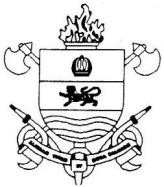 Exemplar Nº 	de 	cópias Campo Grande-MS(Data/hora)(Título ou Assunto)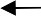 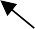 ATA DE REUNIÃO Nº ...........Referência:LOCAL E DATA DA REUNIÃOHORÁRIOSInícioTérminoNOME E FUNÇÃO DOS PARTICIPANTESASSUNTOS TRATADOSEm pautaFora da pautaDATA/HORA DA PRÓXIMA REUNIÃO(assinatura)Nome da Autoridade - Posto FunçãoANEXOS: Observar o item I do artigo 16.DISTRIBUIÇÃO:Conforme listas de distribuição da OBM. Órgãos e pessoas que devam tomar conhecimento do assunto.